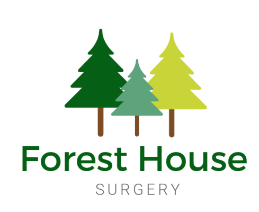 Data Sharing at Forest House SurgeryThere are various schemes that allow data sharing and we would like our patients to be aware of these programmes and their uses. Every practice in the country is being asked to participate in these schemes.Summary Care Record (SCR)Your summary care record is an electronic summary of important medical information taken from your GP medical record. This programme allows patient data to be uploaded onto the NHS Spine. The information uploaded can then be accessible to district nurses, A&E and Out Of Hours staff. Your information will only be used for the purpose of your direct care.Tick this box if you wish to opt-out of the SCR Medical Interoperability Gateway (MIG)Whilst the ‘Summary Care Record’ (SCR) makes a very small portion of your medical record available across the whole NHS, the MIG shares a much fuller view of your records, even if they are not using the same system. Only NHS professionals will be able to access the MIG but only when you give explicit consent to a doctor or nurse at point of care.Tick this box if you wish to opt-out of the MIG Risk StratificationThe risk stratification programme is a key enabler for improving the quality of care delivered by the NHS. Forest House Surgery is taking part in the Risk Stratification programme and will be uploading patient identifiable data for analysis. The data is anonymised and then analysed, the practice would then contact these patients directly and offer them further services if they wished.Tick this box if you wish to opt-out of the Risk Stratification NHS Central Data Collection for Research and PlanningThe NHS Central Data system collection is an information system that has been developed which will make use of information from medical records with the intention of improving health services. The system is being delivered and managed by the Health and Social Care Information Centre (HSCIC) and NHS England on behalf of the NHS.Your date of birth, full postcode, NHS number and gender rather than your name will be used to link your records in a secure system. Once this information is linked a new record will be created and the new record will not contain information that identifies you. The type of information shared, and how it is shared, is controlled by law and strict confidentially rules. If you do not consent then it’s important you visit https://www.nhs.uk/your-nhs-data-matters/ to opt out. Please be aware that we are no longer able to do this on your behalf.If you wish to opt out of schemes 1 to 3 please inform us by using the opt out boxes above and filling out the below details.Name: _______________________________ Date of birth:__________________________              Signed:_______________________________ Date:_________________________________